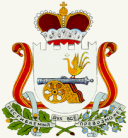           АДМИНИСТРАЦИЯ   ИГОРЕВСКОГО  СЕЛЬСКОГО  ПОСЕЛЕНИЯ                                        ХОЛМ-ЖИРКОВСКОГО РАЙОНА СМОЛЕНСКОЙ ОБЛАСТИ                                                       Р А С П О Р Я Ж Е Н И Еот  28.10.2022    №  33	В связи с наступлением осенне-зимнего периода, в целях обеспечения безопасного отдыха населения на водоемах в период ледостава, предупреждения и сокращения количества несчастных случаев на водоёмах на территории Игоревского сельского поселения  Холм-Жирковского района Смоленской области, в соответствии с Правилами охраны жизни людей на воде в Смоленской области, утвержденным постановлением Администрации Смоленской области от 31.08.2006 № 322:1. Рекомендовать  руководителям предприятий, организаций, учреждений, расположенных на территории Игоревского сельского поселения, независимо от организационно-правовых форм и форм собственности (далее – организации):- определить и оборудовать места ледовых переправ (переходов) на водных объектах на территории поселения;-установить информационные предупреждающие знаки на водоемах в опасных местах выхода людей на лёд (промоины, проруби, тонкий лёд)и специальные знаки о запрещении перехода (переезда) по льду в местах специально не установленных для перехода (переезда), где возможен переход (переезд)по льду людей и автотранспорта;-организовать разъяснительную работу с населением по мерам безопасности и предупреждению несчастных случаев на водных объектах;- установить места для подледного лова рыбы на водных объектах;- организовать проведение бесед с любителями подледного лова рыбы по мерам безопасности на льду;- руководителям образовательных учреждений организовать профилактические беседы и занятия по правилам безопасного поведения детей на воде и льду.       2.   Контроль за исполнением настоящего распоряжения оставляю за собой.Глава муниципального образованияИгоревского сельского поселенияХолм-Жирковского районаСмоленской области					                 Н.М. АнисимоваО мерах по обеспечению  безопасности населения на водоемах территории  Игоревского сельского поселения Холм-Жирковского района Смоленской области  в осенне-зимний период 2022/23 года